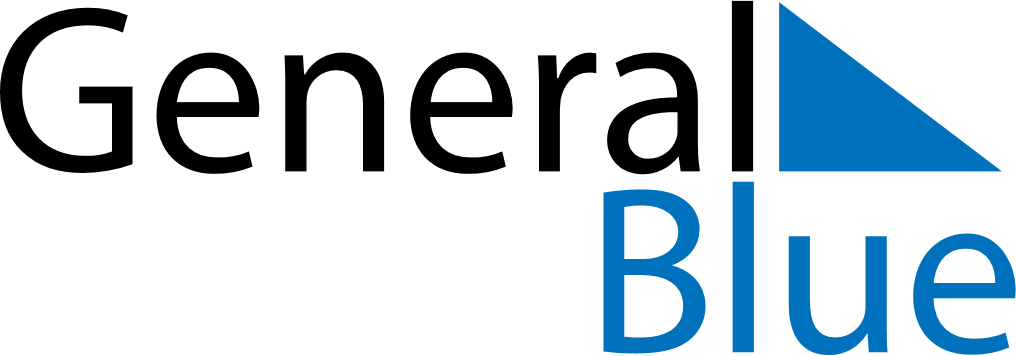 Weekly CalendarMay 24, 2027 - May 30, 2027Weekly CalendarMay 24, 2027 - May 30, 2027Weekly CalendarMay 24, 2027 - May 30, 2027Weekly CalendarMay 24, 2027 - May 30, 2027Weekly CalendarMay 24, 2027 - May 30, 2027Weekly CalendarMay 24, 2027 - May 30, 2027MONDAYMay 24TUESDAYMay 25TUESDAYMay 25WEDNESDAYMay 26THURSDAYMay 27FRIDAYMay 28SATURDAYMay 29SUNDAYMay 30